ISTITUTO COMPRENSIVO STATALE “A. MORO”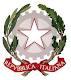 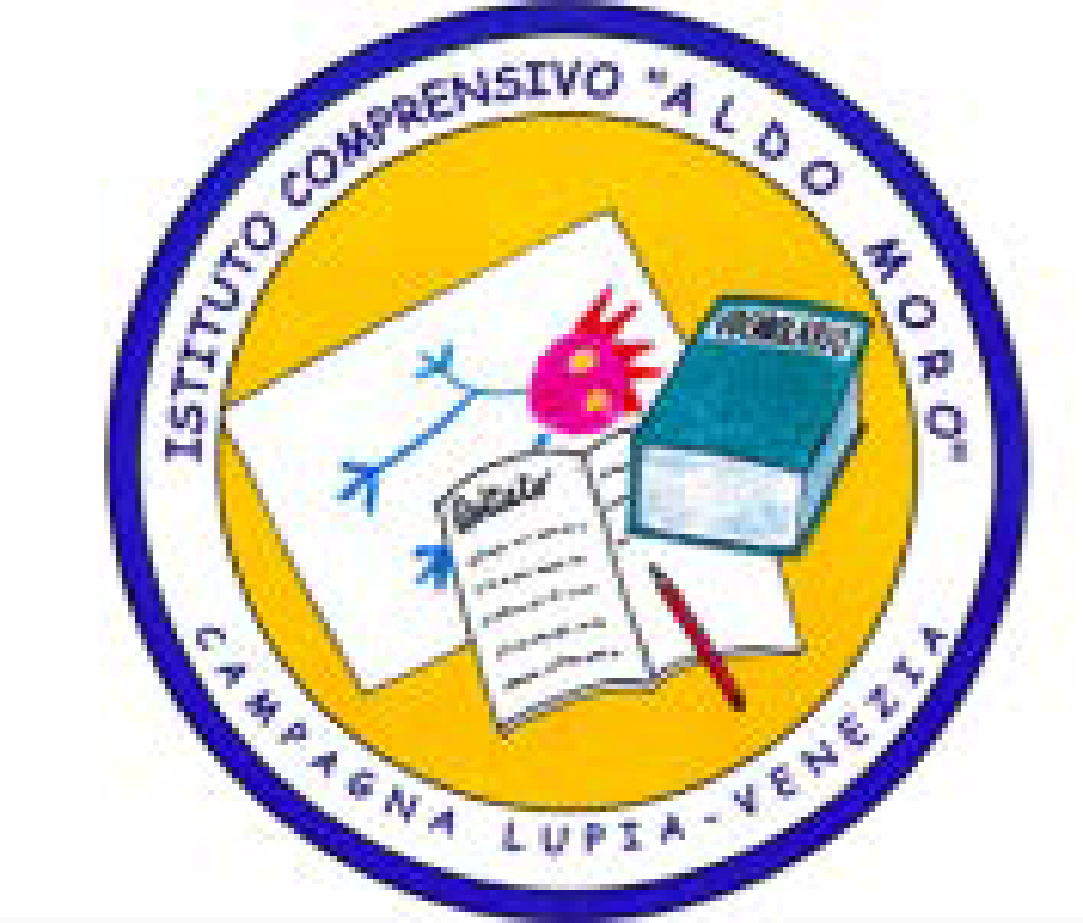 SCUOLA DELL’INFANZIA – PRIMARIA – SECONDARIA DI 1° GRADOVia M. Montessori, 7 –  30010 CAMPAGNA LUPIA (VE)Tel. 041460046 - Fax 0415145161 - e  mail: veic816009@istruzione.itsito web: www.aldomorocampagnalupia.edu.it                                                           C.M. VEIC816009 –  C.F. 82012480271 C.U.F. UFTCLE  PIANO EDUCATIVO INDIVIDUALIZZATO (ART. 7, D. LGS. 13 APRILE 2017, N. 66 e s.m.i.) Anno Scolastico __________ ALUNNO/A ___________________________        codice sostitutivo personale ____________  Classe _________________  	 Plesso o sede__________________  ACCERTAMENTO DELLA CONDIZIONE DI DISABILITÀ IN ETÀ EVOLUTIVA AI FINI DELL'INCLUSIONE SCOLASTICA rilasciato in data _________ Data scadenza o rivedibilità:         ______________  Non indicata 
PROFILO DI FUNZIONAMENTO redatto in data _______________ 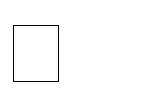 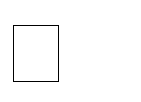 Nella fase transitoria:  PROFILO DI FUNZIONAMENTO NON DISPONIBILE DIAGNOSI FUNZIONALE redatta in data _________________ PROFILO DINAMICO FUNZIONALE approvato in data ____________ PROGETTO INDIVIDUALE      redatto in data ___________  da redigere    (1) o suo delegato Composizione del GLO - Gruppo di Lavoro Operativo per l’inclusione Art. 15, commi 10 e 11 della L. 104/1992 (come modif. dal D.Lgs 96/2019)  Eventuali modifiche o integrazioni alla composizione del GLO, successive alla prima convocazione 1. Quadro informativo Situazione familiare / descrizione dell’alunno o dell’alunna A cura dei genitori o esercenti la responsabilità genitoriale ovvero di altri componenti del GLO2. Elementi generali desunti dal Profilo di Funzionamento o, se non disponibile, dalla Diagnosi Funzionale e dal Profilo dinamico funzionale (ove compilato) Sintetica descrizione, considerando in particolare le dimensioni sulle quali va previsto l'intervento e che andranno  quindi analizzate nel presente PEI3. Raccordo con il Progetto Individuale di cui all’art. 14 della Legge 328/2000 Sintesi dei contenuti del Progetto Individuale e sue modalità di coordinamento e interazione con il presente PEI, tenendo conto delle considerazioni della famiglia (se il Progetto individuale è stato già redatto)  Indicazioni da considerare nella redazione del Progetto individuale di cui all’articolo 14 Legge n. 328/00 (se il Progetto individuale è stato richiesto e deve ancora essere redatto) 4. Osservazioni sull’alunno/a per progettare gli interventi di sostegno didattico Punti di forza sui quali costruire gli interventi educativi e didattici  Revisione a seguito di Verifica intermedia  	 	Data: ______________  5. Interventi per l’alunno/a: obiettivi educativi e didattici, strumenti, strategie e modalità 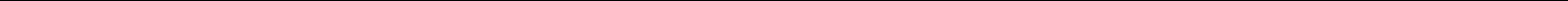 Dimensione: RELAZIONE / INTERAZIONE / SOCIALIZZAZIONE → si faccia riferimento alla sfera affettivo relazionale, considerando l’area del sé, il rapporto con gli altri, la motivazione verso la relazione consapevole, anche con il gruppo dei pari, le interazioni con gli adulti di riferimento nel contesto scolastico, la motivazione all’apprendimento OBIETTIVI Obiettivi ed esiti attesi INTERVENTI EDUCATIVI, DIDATTICI e METODOLOGICI Dimensione: COMUNICAZIONE / LINGUAGGIO → si faccia riferimento alla competenza linguistica, intesa come comprensione del linguaggio orale, produzione verbale e relativo uso comunicativo del linguaggio verbale o di linguaggi alternativi o integrativi; si consideri anche la dimensione comunicazionale, intesa come modalità di interazione, presenza e tipologia di contenuti prevalenti, utilizzo di mezzi privilegiati OBIETTIVI Obiettivi ed esiti attesi INTERVENTI EDUCATIVI, DIDATTICI e METODOLOGICI Dimensione: AUTONOMIA/ORIENTAMENTO → si faccia riferimento all'autonomia della persona e all'autonomia sociale, alle dimensioni motorio-prassica (motricità globale, motricità fine, prassie semplici e complesse) e sensoriale (funzionalità visiva, uditiva, tattile) OBIETTIVI Obiettivi ed esiti attesi INTERVENTI EDUCATIVI, DIDATTICI e METODOLOGICI Dimensione COGNITIVA, NEUROPSICOLOGICA E DELL'APPRENDIMENTO → capacità mnesiche, intellettive e organizzazione spazio-temporale; livello di sviluppo raggiunto in ordine alle strategie utilizzate per la risoluzione di compiti propri per la fascia d’età, agli stili cognitivi, alla capacità di integrare competenze diverse per la risoluzione di compiti, alle competenze di lettura, scrittura, calcolo, decodifica di testi o messaggi OBIETTIVI Obiettivi ed esiti attesi INTERVENTI EDUCATIVI, DIDATTICI e METODOLOGICI Revisione a seguito di Verifica intermedia  	 	 	Data: ______________  Verifica conclusiva degli esiti 	 	 Data: ______________  6. Osservazioni sul contesto: barriere e facilitatori  Osservazioni nel contesto scolastico - fisico, organizzativo, relazionale - con indicazione delle barriere e dei facilitatori a seguito dell’osservazione sistematica dell’alunno/a e della classe. Revisione a seguito di Verifica intermedia  	 	Data: ______________  7. Interventi sul contesto per realizzare un ambiente di apprendimento inclusivo Tenendo conto di quanto definito nelle Sezioni 5 e 6, descrivere gli interventi previsti sul contesto e sull’ambiente di apprendimento. Revisione a seguito di Verifica intermedia  	 	 	 	Data: ______________  Verifica conclusiva degli esiti 	 	 Data: ______________  8. Interventi sul percorso curricolare   1 Interventi educativo-didattici, strategie, strumenti nelle diverse discipline/aree disciplinari  (Anche nel caso in cui le discipline siano aggregate in aree disciplinari, la valutazione degli apprendimenti è sempre espressa per ciascuna disciplina) Modalità di sostegno educativo-didattico e ulteriori interventi di inclusione 8.2 Progettazione disciplinare (1) (1) Compilare soltanto per le discipline/aree disciplinari per le quali è prevista una progettazione personalizzata.   8.4 Criteri di valutazione del comportamento ed eventuali obiettivi specifici Revisione a seguito di Verifica intermedia  	 	 	Data: ______________  Verifica conclusiva degli esiti  	 	 	 	 	Data: ______________  9. Organizzazione generale del progetto di inclusione e utilizzo delle risorse Tabella orario settimanale (da adattare - a cura della scuola - in base all'effettivo orario della classe) Per ogni ora specificare:  se l’alunno /a è presente a scuola salvo assenze occasionali    	Pres. 🗶  (se è sempre presente non serve specificare) se è presente l'insegnante di sostegno 	 			Sost. 🗶   se è presente l'assistente all'autonomia o alla comunicazione  	Ass.  🗶 Interventi e attività extrascolastiche attive Revisione a seguito di Verifica intermedia  	 	 	 	Data: ______________  10.CERTIFICAZIONE DELLE COMPETENZE con eventuali note esplicative (D.M. 742/2017)  [solo per alunni/e in uscita dalle classi quinte]  11. Verifica finale/Proposte per le risorse professionali e i servizi di supporto necessari  Aggiornamento delle condizioni di contesto e progettazione per l’a.s. successivo [Sez. 5-6-7] Interventi necessari per garantire il diritto allo studio e la frequenza 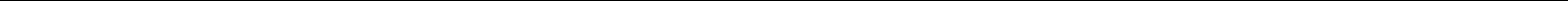 Assistenza  (1) L’indicazione delle ore  è finalizzata unicamente  a permettere al Dirigente Scolastico di formulare la richiesta complessiva d’Istituto delle misure di sostegno ulteriori rispetto a quelle didattiche, da proporre e condividere con l’Ente Territoriale La verifica finale, con la proposta del numero di ore di sostegno e delle risorse da destinare agli interventi di assistenza igienica e di base, nonché delle tipologie di assistenza/figure professionali da destinare all'assistenza, all'autonomia e/o alla comunicazione, per l'anno scolastico successivo, è stata approvata dal GLO in data ______________  Come risulta da verbale n. ___ allegato 12. PEI Provvisorio per l'a. s. successivo  [da compilare a seguito del primo accertamento della condizione di disabilità in età evolutiva ai fini dell’inclusione scolastica] Interventi necessari per garantire il diritto allo studio e la frequenza Assistenza  (1) L’indicazione delle ore  è finalizzata unicamente  a permettere al Dirigente Scolastico di formulare la richiesta complessiva d’Istituto delle misure di sostegno ulteriori rispetto a quelle didattiche, da proporre e condividere con l’Ente Territoriale Il PEI provvisorio con la proposta del numero di ore di sostegno e delle risorse da destinare agli interventi di assistenza igienica e di base, nonché delle tipologie di assistenza/figure professionali e relativo fabbisogno da destinare all'assistenza, all'autonomia e/o alla comunicazione, per l'anno scolastico successivo, è stato approvato dal GLO  in data ______________  come risulta da verbale n. ___ allegato PEI PROVVISORIO  DATA _______________ VERBALE ALLEGATO N. _____ FIRMA DEL DIRIGENTE SCOLASTICO1 ………………………         	.   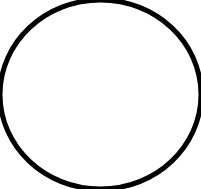 APPROVAZIONE DEL PEI E PRIMA SOTTOSCRIZIONE DATA _______________ VERBALE ALLEGATO N. ____ FIRMA DEL DIRIGENTE SCOLASTICO1 ………………………         	.   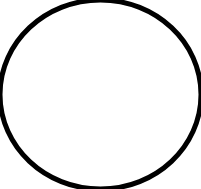 VERIFICA INTERMEDIA DATA _______________ VERBALE ALLEGATO N. _____ FIRMA DEL DIRIGENTE SCOLASTICO1  ………………………         	.   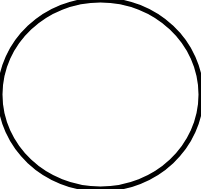 VERIFICA FINALE  E PROPOSTE PER L’A.S. SUCCESSIVO DATA _______________ VERBALE ALLEGATO N. _____ FIRMA DEL DIRIGENTE SCOLASTICO1 ………………………         	.   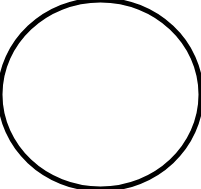 Nome e Cognome *specificare a quale titolo ciascun componente interviene al GLO FIRMA 1.  2.  3.  4.  5.  6.  7.  … Data Nome e Cognome *specificare a quale titolo ciascun componente interviene al GLO Variazione (nuovo membro, sostituzione, decadenza…) In base alle indicazioni del Profilo di Funzionamento (o, se non è stato ancora redatto, della Diagnosi Funzionale e del Profilo Dinamico Funzionale) sono individuate le dimensioni rispetto alle quali è necessario definire nel PEI specifici interventi. Le sezioni del PEI non coinvolte vengono omesse. Dimensione Socializzazione/Interazione/Relazione              	Sezione 4A/5A     Va definita     Va omessa Dimensione Comunicazione/Linguaggio                            	Sezione 4B/5B     Va definita      Va omessa Dimensione Autonomia/Orientamento                              	Sezione 4C/5C     Va definita      Va omessa Dimensione Cognitiva, Neuropsicologica e dell'Apprendimento	Sezione  4D/5D    Va definita      Va omessa a. Dimensione della relazione, dell’interazione e della socializzazione:   b. Dimensione della comunicazione e del linguaggio:  c. Dimensione dell’autonomia e dell’orientamento: d. Dimensione cognitiva, neuropsicologica e dell’apprendimento: Specificare i punti oggetto di eventuale revisione Attività Strategie e Strumenti Attività Strategie e Strumenti Attività Strategie e Strumenti Attività Strategie e Strumenti Specificare i punti oggetto di eventuale revisione relativi alle diverse Dimensioni interessate. Con verifica dei risultati conseguiti e valutazione sull'efficacia di interventi, strategie e strumenti.  Specificare i punti oggetto di eventuale  revisione Specificare i punti oggetto di eventuale revisione Con verifica dei risultati conseguiti e valutazione sull'efficacia di interventi, strategie e strumenti.  Disciplina/Area disciplinare: _________________ Rispetto alla progettazione didattica della classe, sono applicate le seguenti personalizzazioni in relazione agli obiettivi di apprendimento (conoscenze, abilità, traguardi di competenze), alle strategie e metodologie didattiche, alle modalità di verifica e ai criteri di valutazione Disciplina/Area disciplinare: _________________ Rispetto alla progettazione didattica della classe, sono applicate le seguenti personalizzazioni in relazione agli obiettivi di apprendimento (conoscenze, abilità, traguardi di competenze), alle strategie e metodologie didattiche, alle modalità di verifica e ai criteri di valutazione Disciplina/Area disciplinare: _________________ Rispetto alla progettazione didattica della classe, sono applicate le seguenti personalizzazioni in relazione agli obiettivi di apprendimento (conoscenze, abilità, traguardi di competenze), alle strategie e metodologie didattiche, alle modalità di verifica e ai criteri di valutazione ___________________________________________________________________________ Comportamento:    A - Il comportamento è valutato in base agli stessi criteri adottati per la classe   B - Il comportamento è valutato in base ai seguenti criteri personalizzati e al raggiungimento dei seguenti obiettivi: ………………………….. Specificare i punti oggetto di eventuale revisione Con verifica dei risultati didattici conseguiti e valutazione sull'efficacia di interventi, strategie e strumenti riferiti anche all'ambiente di apprendimento. NB: la valutazione finale degli apprendimenti è di competenza di tutto il Team dei docenti Orario Lunedì Martedì Mercoledì Giovedì Venerdì Sabato 8.00 - 9.00 Pres. 🗶  Sost. 🗶 Ass. 🗶 9.00 - 10.00 Pres. 🗶  Sost. 🗶 Ass. 🗶 10.00 - 11.00 Pres. 🗶  Sost. 🗶 Ass. 🗶 11.00 - 12.00 Pres. 🗶  Sost. 🗶 Ass. 🗶 12.00 - 13.00 Pres. 🗶  Sost. 🗶 Ass. 🗶 … … L’alunno/a frequenta con orario ridotto?  Sì: è presente a scuola per ___ ore settimanali rispetto alle ___ ore della classe, nel periodo___________ (indicare il periodo dell’anno scolastico), su richiesta della famiglia e degli specialisti sanitari, in accordo con la scuola, per le seguenti motivazioni:No, frequenta regolarmente tutte le ore previste per la classe L’alunno/a è sempre nel gruppo classe?  Sì  No, in base all’orario svolge nel periodo________ (indicare il periodo dell’anno scolastico), ______ ore in altri spazi per le seguenti attività____________ con un gruppo di compagni  ovvero individualmente per le seguenti oggettive, comprovate e particolari circostanze  educative e didattiche_________________________________________________________ Insegnante per le attività di sostegno Numero di ore settimanali _________  Risorse destinate agli interventi di assistenza igienica e di base Descrizione del servizio svolto dai collaboratori scolastici_____________________________ Risorse professionali destinate all'assistenza, all'autonomia e/o alla comunicazione Tipologia di assistenza/figura professionale ______________________________________ Numero di ore settimanali condivise con l’Ente competente __________________________ Altre risorse professionali presenti nella scuola/classe [ ] docenti del team o della scuola in possesso del titolo di specializzazione per le attività di sostegno [ ] docenti dell’organico dell’autonomia coinvolti/e in progetti di inclusione o in specifiche attività rivolte all’alunno/a e/o alla classe [ ] altro _____________ Uscite didattiche, visite guidate e viaggi di istruzione Interventi previsti per consentire all’alunno/a di partecipare alle uscite didattiche, alle visite guidate e ai viaggi di istruzione organizzati per la classe_____________________________ Strategie per la prevenzione e l’eventuale gestione di situazioni e comportamenti problematici _______________________________________________________________________ Attività o progetti sull’inclusione rivolti alla classe _______________________________________________________________________ Trasporto Scolastico Indicare le modalità di svolgimento del servizio______________________________ Attività terapeuticoriabilitative n° ore struttura Obiettivi perseguiti ed eventuali raccordi con il PEI  NOTE  (altre informazioni utili) Attività extrascolastiche di tipo formale, informale e non formale (es: attività ludico/ricreative, motorie, artistiche, etc.) supporto Obiettivi perseguiti ed eventuali raccordi con il PEI  NOTE  (altre informazioni utili)    Specificare i punti oggetto di eventuale revisione relativi alle risorse professionali dedicate Competenze chiave europee Competenze dal Profilo dello studente al termine del primo ciclo di istruzione NOTE ESPLICATIVE  NOTE ESPLICATIVE  Verifica finale del PEI Valutazione globale dei risultati raggiunti (con riferimento agli elementi di verifica delle varie Sezioni del PEI)  Suggerimenti, proposte, strategie che hanno particolarmente funzionato e che potrebbero essere riproposti; criticità emerse su cui intervenire, etc… Assistenza di base (per azioni di mera assistenza materiale, non riconducibili ad interventi educativi)   igienica             ◻ spostamenti       ◻ mensa               ◻ altro                  ◻ (specificare……………………….) Dati relativi all’assistenza di base (collaboratori scolastici, organizzazione oraria ritenuta necessaria) Assistenza di base (per azioni di mera assistenza materiale, non riconducibili ad interventi educativi)   igienica             ◻ spostamenti       ◻ mensa               ◻ altro                  ◻ (specificare……………………….) Dati relativi all’assistenza di base (collaboratori scolastici, organizzazione oraria ritenuta necessaria) Assistenza di base (per azioni di mera assistenza materiale, non riconducibili ad interventi educativi)   igienica             ◻ spostamenti       ◻ mensa               ◻ altro                  ◻ (specificare……………………….) Dati relativi all’assistenza di base (collaboratori scolastici, organizzazione oraria ritenuta necessaria) Assistenza specialistica all’autonomia e/o alla comunicazione (per azioni riconducibili ad interventi educativi): Comunicazione: assistenza a bambini/e con disabilità visiva     ◻  assistenza a bambini/e con disabilità uditiva   ◻  assistenza ad alunni/e con disabilità intellettive e disturbi del neurosviluppo                                             ◻ Educazione e sviluppo dell'autonomia, nella: cura di sé  ◻ mensa      ◻ altro         ◻    (specificare ……………………………………………….) Dati relativi agli interventi educativi all’autonomia e alla comunicazione (educatori, organizzazione oraria ritenuta necessaria) Assistenza specialistica all’autonomia e/o alla comunicazione (per azioni riconducibili ad interventi educativi): Comunicazione: assistenza a bambini/e con disabilità visiva     ◻  assistenza a bambini/e con disabilità uditiva   ◻  assistenza ad alunni/e con disabilità intellettive e disturbi del neurosviluppo                                             ◻ Educazione e sviluppo dell'autonomia, nella: cura di sé  ◻ mensa      ◻ altro         ◻    (specificare ……………………………………………….) Dati relativi agli interventi educativi all’autonomia e alla comunicazione (educatori, organizzazione oraria ritenuta necessaria) Esigenze di tipo sanitario: comprendono le eventuali somministrazioni di farmaci o altri interventi a supporto di funzioni vitali da assicurare, secondo i bisogni, durante l’orario scolastico.  Somministrazioni di farmaci: [] non comportano il possesso di cognizioni specialistiche di tipo sanitario, né l’esercizio di discrezionalità tecnica da parte dell’adulto somministratore, ma solo adeguata formazione delle figure professionali coinvolte. Pertanto, possono essere coinvolte figure interne all’istituzione scolastica. [ ] comportano cognizioni specialistiche e discrezionalità tecnica da parte dell’adulto somministratore, tali da richiedere il coinvolgimento di figure professionali esterne. Altre esigenze ed interventi non riferibili esclusivamente alla specifica disabilità sono definiti nelle modalità ritenute più idonee, conservando la relativa documentazione nel fascicolo personale dell’alunno o dell’alunna. Esigenze di tipo sanitario: comprendono le eventuali somministrazioni di farmaci o altri interventi a supporto di funzioni vitali da assicurare, secondo i bisogni, durante l’orario scolastico.  Somministrazioni di farmaci: [] non comportano il possesso di cognizioni specialistiche di tipo sanitario, né l’esercizio di discrezionalità tecnica da parte dell’adulto somministratore, ma solo adeguata formazione delle figure professionali coinvolte. Pertanto, possono essere coinvolte figure interne all’istituzione scolastica. [ ] comportano cognizioni specialistiche e discrezionalità tecnica da parte dell’adulto somministratore, tali da richiedere il coinvolgimento di figure professionali esterne. Altre esigenze ed interventi non riferibili esclusivamente alla specifica disabilità sono definiti nelle modalità ritenute più idonee, conservando la relativa documentazione nel fascicolo personale dell’alunno o dell’alunna. Esigenze di tipo sanitario: comprendono le eventuali somministrazioni di farmaci o altri interventi a supporto di funzioni vitali da assicurare, secondo i bisogni, durante l’orario scolastico.  Somministrazioni di farmaci: [] non comportano il possesso di cognizioni specialistiche di tipo sanitario, né l’esercizio di discrezionalità tecnica da parte dell’adulto somministratore, ma solo adeguata formazione delle figure professionali coinvolte. Pertanto, possono essere coinvolte figure interne all’istituzione scolastica. [ ] comportano cognizioni specialistiche e discrezionalità tecnica da parte dell’adulto somministratore, tali da richiedere il coinvolgimento di figure professionali esterne. Altre esigenze ed interventi non riferibili esclusivamente alla specifica disabilità sono definiti nelle modalità ritenute più idonee, conservando la relativa documentazione nel fascicolo personale dell’alunno o dell’alunna. Esigenze di tipo sanitario: comprendono le eventuali somministrazioni di farmaci o altri interventi a supporto di funzioni vitali da assicurare, secondo i bisogni, durante l’orario scolastico.  Somministrazioni di farmaci: [] non comportano il possesso di cognizioni specialistiche di tipo sanitario, né l’esercizio di discrezionalità tecnica da parte dell’adulto somministratore, ma solo adeguata formazione delle figure professionali coinvolte. Pertanto, possono essere coinvolte figure interne all’istituzione scolastica. [ ] comportano cognizioni specialistiche e discrezionalità tecnica da parte dell’adulto somministratore, tali da richiedere il coinvolgimento di figure professionali esterne. Altre esigenze ed interventi non riferibili esclusivamente alla specifica disabilità sono definiti nelle modalità ritenute più idonee, conservando la relativa documentazione nel fascicolo personale dell’alunno o dell’alunna. Arredi speciali, Ausili didattici, informatici, ecc. Specificare la tipologia e le modalità di utilizzo  Specificare la tipologia e le modalità di utilizzo  Specificare la tipologia e le modalità di utilizzo  Specificare la tipologia e le modalità di utilizzo  Proposta del numero di ore di sostegno per l'anno successivo* Proposta del numero di ore di sostegno per l'anno successivo* Partendo dall'organizzazione delle attività di sostegno didattico e dalle osservazioni sistematiche svolte, tenuto conto □ del Verbale di accertamento  □ del Profilo di Funzionamento, e  del suo eventuale □ aggiornamento, secondo quanto disposto all’art. 18 del Decreto Interministeriale n. 182/2020, oltre che dei risultati raggiunti, nonché di eventuali difficoltà emerse durante l'anno,  si propone - nell’ambito di quanto previsto dal D.Lgs 66/2017 e dal citato DI 182/2020 - il seguente fabbisogno di ore di sostegno. Ore di sostegno richieste per l'a. s. successivo ___________ con la seguente motivazione:_________________________ Partendo dall'organizzazione delle attività di sostegno didattico e dalle osservazioni sistematiche svolte, tenuto conto □ del Verbale di accertamento  □ del Profilo di Funzionamento, e  del suo eventuale □ aggiornamento, secondo quanto disposto all’art. 18 del Decreto Interministeriale n. 182/2020, oltre che dei risultati raggiunti, nonché di eventuali difficoltà emerse durante l'anno,  si propone - nell’ambito di quanto previsto dal D.Lgs 66/2017 e dal citato DI 182/2020 - il seguente fabbisogno di ore di sostegno. Ore di sostegno richieste per l'a. s. successivo ___________ con la seguente motivazione:_________________________ Partendo dall'organizzazione delle attività di sostegno didattico e dalle osservazioni sistematiche svolte, tenuto conto □ del Verbale di accertamento  □ del Profilo di Funzionamento, e  del suo eventuale □ aggiornamento, secondo quanto disposto all’art. 18 del Decreto Interministeriale n. 182/2020, oltre che dei risultati raggiunti, nonché di eventuali difficoltà emerse durante l'anno,  si propone - nell’ambito di quanto previsto dal D.Lgs 66/2017 e dal citato DI 182/2020 - il seguente fabbisogno di ore di sostegno. Ore di sostegno richieste per l'a. s. successivo ___________ con la seguente motivazione:_________________________ Proposta delle risorse da destinare agli interventi di assistenza igienica e di base e delle risorse professionali da destinare all'assistenza, all'autonomia e/o alla comunicazione, per l'anno successivo* * (Art.7, lettera d) D.Lgs 66/2017)Proposta delle risorse da destinare agli interventi di assistenza igienica e di base e delle risorse professionali da destinare all'assistenza, all'autonomia e/o alla comunicazione, per l'anno successivo* * (Art.7, lettera d) D.Lgs 66/2017)Partendo dalle osservazioni descritte nelle Sezioni 4 e 6 e dagli interventi descritti nelle Sezioni n. 5 e 7, tenuto conto □ del Verbale di accertamento  □ del Profilo di Funzionamento, e  del suo eventuale □ aggiornamento, e dei risultati raggiunti, nonché di eventuali difficoltà emerse durante l'anno: si indica il fabbisogno di risorse da destinare agli interventi di assistenza igienica e di base, nel modo seguente_______________________________________________________________ si indica, come segue, il fabbisogno di risorse professionali da destinare all'assistenza, all'autonomia e/o alla comunicazione - nell’ambito di quanto previsto dal Decreto Interministeriale 182/2020 e dall’Accordo di cui all’art. 3, comma 5bis del D.Lgs 66/2017 - per l'a. s. successivo:  tipologia di assistenza / figura professionale ________________________________________  per N. ore_________________(1).  Partendo dalle osservazioni descritte nelle Sezioni 4 e 6 e dagli interventi descritti nelle Sezioni n. 5 e 7, tenuto conto □ del Verbale di accertamento  □ del Profilo di Funzionamento, e  del suo eventuale □ aggiornamento, e dei risultati raggiunti, nonché di eventuali difficoltà emerse durante l'anno: si indica il fabbisogno di risorse da destinare agli interventi di assistenza igienica e di base, nel modo seguente_______________________________________________________________ si indica, come segue, il fabbisogno di risorse professionali da destinare all'assistenza, all'autonomia e/o alla comunicazione - nell’ambito di quanto previsto dal Decreto Interministeriale 182/2020 e dall’Accordo di cui all’art. 3, comma 5bis del D.Lgs 66/2017 - per l'a. s. successivo:  tipologia di assistenza / figura professionale ________________________________________  per N. ore_________________(1).  Partendo dalle osservazioni descritte nelle Sezioni 4 e 6 e dagli interventi descritti nelle Sezioni n. 5 e 7, tenuto conto □ del Verbale di accertamento  □ del Profilo di Funzionamento, e  del suo eventuale □ aggiornamento, e dei risultati raggiunti, nonché di eventuali difficoltà emerse durante l'anno: si indica il fabbisogno di risorse da destinare agli interventi di assistenza igienica e di base, nel modo seguente_______________________________________________________________ si indica, come segue, il fabbisogno di risorse professionali da destinare all'assistenza, all'autonomia e/o alla comunicazione - nell’ambito di quanto previsto dal Decreto Interministeriale 182/2020 e dall’Accordo di cui all’art. 3, comma 5bis del D.Lgs 66/2017 - per l'a. s. successivo:  tipologia di assistenza / figura professionale ________________________________________  per N. ore_________________(1).  Eventuali esigenze correlate al trasporto dell’alunno/a             da e verso la scuola Eventuali esigenze correlate al trasporto dell’alunno/a             da e verso la scuola Nome e Cognome *specificare a quale titolo ciascun componente interviene al GLO FIRMA 1. 2. 3. 4. 5. 6. 7.  Proposta del numero di ore di sostegno alla classe per l'anno successivo* * (Art. 7, lettera d) D.Lgs  	66/2017) Partendo dal Verbale di accertamento e dal Profilo di Funzionamento, si individuano le principali dimensioni interessate [Sezione 4] e le condizioni di contesto [Sezione 6], con la previsione degli interventi educativo-didattici da attuare ed il relativo fabbisogno di risorse professionali per il sostegno e l’assistenza Partendo dal Verbale di accertamento e dal Profilo di Funzionamento, si individuano le principali dimensioni interessate [Sezione 4] e le condizioni di contesto [Sezione 6], con la previsione degli interventi educativo-didattici da attuare ed il relativo fabbisogno di risorse professionali per il sostegno e l’assistenza Partendo dal Verbale di accertamento e dal Profilo di Funzionamento, si individuano le principali dimensioni interessate [Sezione 4] e le condizioni di contesto [Sezione 6], con la previsione degli interventi educativo-didattici da attuare ed il relativo fabbisogno di risorse professionali per il sostegno e l’assistenza Partendo dal Verbale di accertamento e dal Profilo di Funzionamento, si individuano le principali dimensioni interessate [Sezione 4] e le condizioni di contesto [Sezione 6], con la previsione degli interventi educativo-didattici da attuare ed il relativo fabbisogno di risorse professionali per il sostegno e l’assistenza Partendo dal Verbale di accertamento e dal Profilo di Funzionamento, si individuano le principali dimensioni interessate [Sezione 4] e le condizioni di contesto [Sezione 6], con la previsione degli interventi educativo-didattici da attuare ed il relativo fabbisogno di risorse professionali per il sostegno e l’assistenza Partendo dal Verbale di accertamento e dal Profilo di Funzionamento, si individuano le principali dimensioni interessate [Sezione 4] e le condizioni di contesto [Sezione 6], con la previsione degli interventi educativo-didattici da attuare ed il relativo fabbisogno di risorse professionali per il sostegno e l’assistenza  Proposta del numero di ore di sostegno alla classe per l'anno successivo* * (Art. 7, lettera d) D.Lgs  	66/2017) Entità delle difficoltà nello svolgimento delle attività comprese in ciascun dominio/dimensione tenendo conto dei fattori ambientali implicati Assente  Lieve Media  Elevata  Molto elevata   Proposta del numero di ore di sostegno alla classe per l'anno successivo* * (Art. 7, lettera d) D.Lgs  	66/2017) Ore di sostegno richieste per l'a. s. successivo: ________ con la seguente motivazione: Ore di sostegno richieste per l'a. s. successivo: ________ con la seguente motivazione: Ore di sostegno richieste per l'a. s. successivo: ________ con la seguente motivazione: Ore di sostegno richieste per l'a. s. successivo: ________ con la seguente motivazione: Ore di sostegno richieste per l'a. s. successivo: ________ con la seguente motivazione: Ore di sostegno richieste per l'a. s. successivo: ________ con la seguente motivazione: Assistenza di base (per azioni di mera assistenza materiale, non riconducibili ad interventi educativi)   igienica             ◻ spostamenti       ◻ mensa               ◻ altro                  ◻ (specificare………………………………….) Dati relativi all’assistenza di base (collaboratori scolastici,  organizzazione oraria ritenuta necessaria) Assistenza di base (per azioni di mera assistenza materiale, non riconducibili ad interventi educativi)   igienica             ◻ spostamenti       ◻ mensa               ◻ altro                  ◻ (specificare………………………………….) Dati relativi all’assistenza di base (collaboratori scolastici,  organizzazione oraria ritenuta necessaria) Assistenza specialistica all’autonomia e/o alla comunicazione (per azioni riconducibili ad interventi educativi): Comunicazione: assistenza a bambini/e con disabilità visiva     ◻  assistenza a bambini/e con disabilità uditiva   ◻  assistenza ad alunni/e  con disabilità intellettive e disturbi del neurosviluppo                                             ◻ Educazione e sviluppo dell'autonomia, nella: cura di sé   ◻ mensa       ◻ altro          ◻    (specificare ……………………………………………….) Dati relativi agli interventi educativi all’autonomia e alla comunicazione (educatori, organizzazione oraria ritenuta necessaria)………………………………………………………………. Assistenza specialistica all’autonomia e/o alla comunicazione (per azioni riconducibili ad interventi educativi): Comunicazione: assistenza a bambini/e con disabilità visiva     ◻  assistenza a bambini/e con disabilità uditiva   ◻  assistenza ad alunni/e  con disabilità intellettive e disturbi del neurosviluppo                                             ◻ Educazione e sviluppo dell'autonomia, nella: cura di sé   ◻ mensa       ◻ altro          ◻    (specificare ……………………………………………….) Dati relativi agli interventi educativi all’autonomia e alla comunicazione (educatori, organizzazione oraria ritenuta necessaria)………………………………………………………………. Esigenze di tipo sanitario: comprendono le eventuali somministrazioni di farmaci o altri interventi a supporto di funzioni vitali da assicurare, secondo i bisogni, durante l’orario scolastico.  Somministrazioni di farmaci: [] non comportano il possesso di cognizioni specialistiche di tipo sanitario, né l’esercizio di discrezionalità tecnica da parte dell’adulto somministratore, ma solo adeguata formazione delle figure professionali coinvolte. Pertanto, possono essere coinvolte figure interne all’istituzione scolastica. [ ] comportano cognizioni specialistiche e discrezionalità tecnica da parte dell’adulto somministratore, tali da richiedere il coinvolgimento di figure professionali esterne. Altre esigenze ed interventi non riferibili esclusivamente alla specifica disabilità sono definiti nelle modalità ritenute più idonee, conservando la relativa documentazione nel fascicolo personale dell’alunno o dell’alunna. Esigenze di tipo sanitario: comprendono le eventuali somministrazioni di farmaci o altri interventi a supporto di funzioni vitali da assicurare, secondo i bisogni, durante l’orario scolastico.  Somministrazioni di farmaci: [] non comportano il possesso di cognizioni specialistiche di tipo sanitario, né l’esercizio di discrezionalità tecnica da parte dell’adulto somministratore, ma solo adeguata formazione delle figure professionali coinvolte. Pertanto, possono essere coinvolte figure interne all’istituzione scolastica. [ ] comportano cognizioni specialistiche e discrezionalità tecnica da parte dell’adulto somministratore, tali da richiedere il coinvolgimento di figure professionali esterne. Altre esigenze ed interventi non riferibili esclusivamente alla specifica disabilità sono definiti nelle modalità ritenute più idonee, conservando la relativa documentazione nel fascicolo personale dell’alunno o dell’alunna. Esigenze di tipo sanitario: comprendono le eventuali somministrazioni di farmaci o altri interventi a supporto di funzioni vitali da assicurare, secondo i bisogni, durante l’orario scolastico.  Somministrazioni di farmaci: [] non comportano il possesso di cognizioni specialistiche di tipo sanitario, né l’esercizio di discrezionalità tecnica da parte dell’adulto somministratore, ma solo adeguata formazione delle figure professionali coinvolte. Pertanto, possono essere coinvolte figure interne all’istituzione scolastica. [ ] comportano cognizioni specialistiche e discrezionalità tecnica da parte dell’adulto somministratore, tali da richiedere il coinvolgimento di figure professionali esterne. Altre esigenze ed interventi non riferibili esclusivamente alla specifica disabilità sono definiti nelle modalità ritenute più idonee, conservando la relativa documentazione nel fascicolo personale dell’alunno o dell’alunna. Arredi speciali, Ausili didattici, informatici, ecc. Specificare la tipologia e le modalità di utilizzo  Specificare la tipologia e le modalità di utilizzo  Specificare la tipologia e le modalità di utilizzo  Arredi speciali, Ausili didattici, informatici, ecc. Specificare la tipologia e le modalità di utilizzo  Specificare la tipologia e le modalità di utilizzo  Proposta del numero di ore di sostegno per l'anno successivo* Proposta del numero di ore di sostegno per l'anno successivo* Partendo dall'organizzazione delle attività di sostegno didattico e dalle osservazioni sistematiche svolte, tenuto conto □ del Verbale di accertamento  □ del Profilo di Funzionamento, e  del suo eventuale □ aggiornamento, secondo quanto disposto all’art. 18 del Decreto Interministeriale n. 182/2020, oltre che dei risultati raggiunti, nonché di eventuali difficoltà emerse durante l'anno,  si propone - nell’ambito di quanto previsto dal D.Lgs 66/2017 e dal citato DI 182/2020 - il seguente fabbisogno di ore di sostegno. Ore di sostegno richieste per l'a. s. successivo ___________ con la seguente motivazione:_________________________ Proposta delle risorse da destinare agli interventi di assistenza igienica e di base e delle risorse professionali da destinare all'assistenza, all'autonomia e/o alla comunicazione, per l'anno successivo* * (Art.7, lettera d) D.Lgs 66/2017)Proposta delle risorse da destinare agli interventi di assistenza igienica e di base e delle risorse professionali da destinare all'assistenza, all'autonomia e/o alla comunicazione, per l'anno successivo* * (Art.7, lettera d) D.Lgs 66/2017)Partendo dalle osservazioni descritte nelle Sezioni 4 e 6 e dagli interventi descritti nelle Sezioni n. 5 e 7, tenuto conto □ del Verbale di accertamento  □ del Profilo di Funzionamento, e  del suo eventuale □ aggiornamento, e dei risultati raggiunti, nonché di eventuali difficoltà emerse durante l'anno: si indica il fabbisogno di risorse da destinare agli interventi di assistenza igienica e di base, nel modo seguente_______________________________________________________________ si indica, come segue, il fabbisogno di risorse professionali da destinare all'assistenza, all'autonomia e/o alla comunicazione - nell’ambito di quanto previsto dal Decreto Interministeriale 182/2020 e dall’Accordo di cui all’art. 3, comma 5bis del D.Lgs 66/2017 - per l'a. s. successivo:  tipologia di assistenza / figura professionale ________________________________________  per N. ore_________________(1).  Eventuali esigenze correlate al trasporto dell’alunno/a             da e verso la scuola Eventuali esigenze correlate al trasporto dell’alunno/a             da e verso la scuola Nome e Cognome *specificare a quale titolo ciascun componente interviene al GLO FIRMA 1.  2.  3.  4.  5.  6.  7.  